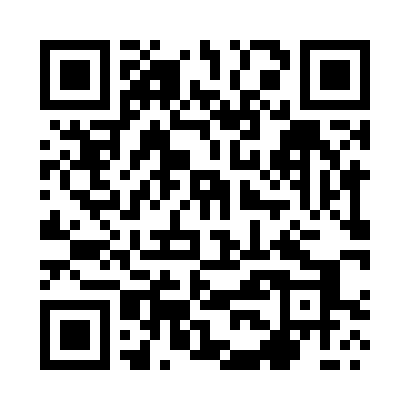 Prayer times for Klopotowo, PolandWed 1 May 2024 - Fri 31 May 2024High Latitude Method: Angle Based RulePrayer Calculation Method: Muslim World LeagueAsar Calculation Method: HanafiPrayer times provided by https://www.salahtimes.comDateDayFajrSunriseDhuhrAsrMaghribIsha1Wed2:405:1912:546:048:3011:002Thu2:395:1712:546:058:3111:003Fri2:395:1512:546:068:3311:014Sat2:385:1312:546:078:3511:025Sun2:375:1112:536:088:3711:036Mon2:365:0912:536:108:3911:037Tue2:355:0712:536:118:4011:048Wed2:345:0512:536:128:4211:059Thu2:345:0312:536:138:4411:0510Fri2:335:0212:536:148:4611:0611Sat2:325:0012:536:158:4811:0712Sun2:314:5812:536:168:4911:0813Mon2:314:5612:536:178:5111:0814Tue2:304:5512:536:188:5311:0915Wed2:294:5312:536:198:5411:1016Thu2:294:5112:536:208:5611:1117Fri2:284:5012:536:218:5811:1118Sat2:274:4812:536:228:5911:1219Sun2:274:4712:536:239:0111:1320Mon2:264:4512:536:249:0311:1421Tue2:264:4412:536:249:0411:1422Wed2:254:4212:546:259:0611:1523Thu2:254:4112:546:269:0711:1624Fri2:244:3912:546:279:0911:1625Sat2:244:3812:546:289:1011:1726Sun2:234:3712:546:299:1211:1827Mon2:234:3612:546:309:1311:1828Tue2:234:3512:546:309:1411:1929Wed2:224:3412:546:319:1611:2030Thu2:224:3312:546:329:1711:2031Fri2:224:3212:556:339:1811:21